Publicado en Palma de Mallorca el 17/08/2017 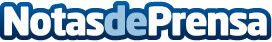 La IEE, un informe que evita riesgos importantesEl Informe de Evaluación de los Edificios es un documento enfocado a acreditar la situación en la que se encuentran los edificios, pero va mucho más allá de ser meramente informativoDatos de contacto:RubenNota de prensa publicada en: https://www.notasdeprensa.es/la-iee-un-informe-que-evita-riesgos-importantes_1 Categorias: Interiorismo Arquitectura http://www.notasdeprensa.es